Committee Meeting Monday 2nd May 2016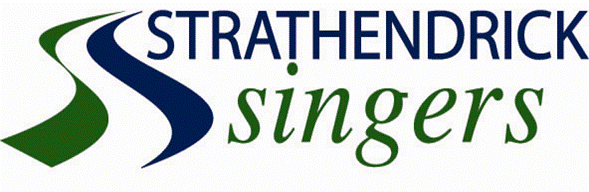 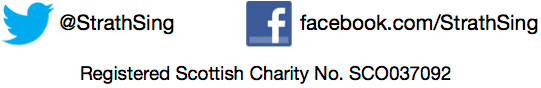 Present: Vicky Glasse-Davies (Chair), Kirsty Allan, Ken Allen, Colin Cameron, Mark Evans, Moira McKendry, Bill Noblett, Ewing WallaceMINUTESACTION Apologies: none Minutes of Previous Meeting , 7th March 2016The minutes were approved; Proposed – CC; Seconded – BNMatters Arising from previous meeting:There were no matters arising that are not dealt with in the present agendaFinancial Report:BN distributed the final accounts for the year, which have produced a surplus of £2224, as against a loss of £2370 the previous year. The income from the Spring Concert was up, but this was because of the increased ticket price, and the number attending appears to have been reduced. The amount donated for programmes was not very much, and this should be indicated more prominently, possibly with a suggested donation. Gift Aid, for the previous 2 years, produced £900 more than in 2015. The cost of musicians this year both at Christmas and Spring was much reduced. The income from advertisers for the Christmas Concert Programme was substantially less this year. The Christmas Raffle was however very successful. There are some items outstanding from last year which have been paid, and some items for the Yorkshire Trip. Although the Balance looks  healthy, BN expects next season to be tight.The Committee accepted the Accounts, proposed by VGD and seconded by CC.BN will now pass them to Adam Urquhart, for Independent Examination, prior to them being sent to OSCR, which must include a report on the year’s activities.BNVGDSpring Concert Report:ME thought that the concert went very well. The Jenkins was very effective, and he felt that the choir had embraced the piece. The Ken Johnson pieces were also very well received. MM reported that there was a really positive audience reaction to the Jenkins. VGD commented that the boy’s recital of the Call to Prayer from the gallery was very moving and effective. One comment was that Amanda’s solos were too long.ME was very happy with the orchestra, and commented that it will be very different performing the piece in Yorkshire without  one. The catering was well covered yet again, thanks to MM and KiA. ME said that the musicians really appreciate their meal, and comment that they are made to feel very welcome.Trip to Yorkshire:The hotel bookings have gone ahead after some problems. The hotel is now pressing for names for the rooms, which can be done that evening at the rehearsal. There are no augmenters as yet, but there are 2 twin rooms booked and these will be kept. ME  said that the people he approached were too involved in work and exams. It’s still hoped that some men can be found for the trip. It was decided to have the larger 55 seater bus, which is only £20 more expensive.  The details of  the itinerary were discussed. CC will issue a final version this week. There was an issue about whether the coach could pick up before it reaches Killearn, but it was felt that the timing was tight, and we did not want to arrive in Skipton too late. The Saturday morning in Skipton will be free, with the coach leaving for All Saints in Ilkely at 2.30m. Tom is bringing staging, which the committee will help to set up. After the rehearsal, there is a meal booked and paid for at a Bistro (excluding drinks). Menu choices must be made a week before, and payment made. It was decided to rent the church hall for an hour before the concert for changing. After the concert, we will have to help de-rig the staging before leaving for Skipton. Sunday morning in Skipton is again free. There is a rehearsal in Christ Church Skipton at 12am, followed  by lunch provided by KVU Singers, though there is no room to include them in the hall. There will be a short joint rehearsal following that.After the concert, it is hoped to leave Skipton at 4.30pm, with a short break en route home.VGDMECCAGM and Social Event:There have been no volunteers for  the positions of Vice-chairperson and Secretary. CC will identify and talk to possible candidates KA will contact Helen Barclay to ask if she is available to accompany singers at the Social.CCKAWebsite:Everybody is enthusiastic about the new website and think that it looks fantastic. The Gallery should come out of the Members’ Section into the main body. It was agreed that there was still a need for a Members’s Section, for contact details of the Committee, and for rehearsal help, and schedules.Derek Townsend will provide a training session for administrators after the  AGM.It was agreed to have a stand-up roller banner and the design was approved. The cost is £39.CCCCAdopt a Composer:Making Music’s scheme to Adopt a Composer was generally welcomed. However, ME had  some misgivings, as we would not have a choice in who would be paired with the choir, and there have been problems in the past with badly written compositions. However, the idea is that the  composer should be sympathetically paired with the choir, and  mentored  by a more experienced composer. The closing date is 5th June, and the Secretary and Music Director have to produce 250 word submissions by then. Radio 3 is  involved in the scheme.KAMEConcert Dates:Mary Lawson  has obtained  the agreement of Kippen Church for a Christmas Concert in December. The date agreed at the previous meeting was Thursday 15th December. Kippen Church has opted for 9th December. This is to be agreed with ME.AOB:MM raised the issue of the cleaning of the hall of Killearn Kirk after the Spring Concert.  She was very annoyed that Sue Beck had phoned KA early next morning to complain about the hall floor. She and KiA had spent a lot of time cleaning up and felt that the hall was left in a clean state. KA commented that it looked different in the daylight, and it was not a lot of work to give it a mop. VGD said that MM and KiA should not have to clean up after all their work, and that we should appoint a separate cleaning squad. However it  was necessary to talk to Carole Young, the Session Clerk, about the situation.VGD The next meeting will be the AGM on Monday 6th June 2016 in Killearn Kirk Hall. VGD